7 ЗАСЕДАНИЕ 1 СОЗЫВА	В соответствии с Законом Чувашской Республики от 29 марта 2022 года № 20 «О преобразовании муниципальных образований Козловского района Чувашской Республики и о внесении изменений в Закон Чувашской Республики «Об установлении границ муниципальных образований Чувашской Республики и наделении их статусом городского, сельского поселения, муниципального района и городского округа» и в связи с вступлением в должность главы Козловского муниципального округа Чувашской Республики с 20 декабря 2022 года, Собрание депутатов Козловского муниципального округа Чувашской Республики РЕШИЛО:1. Внести в решение Собрания депутатов Козловского муниципального округа Чувашской Республики от 29.11.2022 №6/58 «О прекращении полномочий глав сельских поселений Козловского района Чувашской Республики и главы администрации Козловского городского поселения Козловского района Чувашской Республики» (далее –Решение) следующие изменения:1.1. В названии Решения исключить слова «и главы администрации Козловского городского поселения Козловского района Чувашской Республики».1.2. Признать пункт 2 Решения утратившим силу.2. Настоящее решение вступает в силу со дня его подписания.3. Настоящее решение подлежит опубликованию в периодическом печатном издании «Козловский вестник» и размещению на официальном сайте Козловского района в сети «Интернет».Временно исполняющий обязанностиПредседателя Собрания депутатовКозловского муниципального округа Чувашской Республики   						    		    А.В. ГофманЧĂВАШ РЕСПУБЛИКИ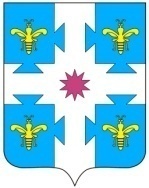 ЧУВАШСКАЯ РЕСПУБЛИКАКУСЛАВККА МУНИЦИПАЛЛА ОКРУГӖHДЕПУТАТСЕН ПУХӐВĔЙЫШĂНУ16.12.2022 13/83 №Куславкка хулиСОБРАНИЕ ДЕПУТАТОВКОЗЛОВСКОГОМУНИЦИПАЛЬНОГО ОКРУГАРЕШЕНИЕ 16.12.2022 № 13/83город КозловкаО внесении изменений в решение Собрания депутатов Козловского муниципального округа Чувашской Республики от 29.11.2022 № 6/58 «О прекращении полномочий глав сельских поселений Козловского района Чувашской Республики и главы администрации Козловского городского поселения Козловского района Чувашской Республики» 